Anexa nr. 2la Documentația standard nr._115_din “__15__” __09__ 2021__ANUNȚ DE PARTICIPARE INCLUSIV PENTRU PROCEDURILE DE PRESELECȚIE/PROCEDURILE NEGOCIATEprivind achiziționarea __________Mobilierului pentru dotarea saloanelor și secției de reabilitare___   
                                                                                (se indică obiectul achiziției)
prin procedura de achiziție______Cerere ofertă de preț____
                                                                                (tipul procedurii de achiziție)*Procedura a fost inclusă în planul de achiziții publice a autorității contractante (Da/Nu): __Da_Link-ul către planul de achiziții publice publicat:___ Plan-achizitii-2021-modificat-la-11.11.2021.pdf (crepor.org)___Denumirea autorității contractante: ___ Instituția Publică „Centrul Republican Experimental Protezare, Ortopedie și Reabilitare _IDNO:__1003600032782____Adresa____MD 2005, mun. Chișinău, str. Romană 1__Numărul de telefon/fax: ____022-263001/ 229927__Adresa de e-mail și pagina web oficială ale autorității contractante: anticamera@crepor.org; www.crepor.org__Adresa de e-mail sau pagina web oficială de la care se va putea obține accesul la documentația de atribuire: documentația de atribuire este anexată în cadrul procedurii în SIA RSAPTipul autorității contractante și obiectul principal de activitate (dacă este cazul, mențiunea că autoritatea contractantă este o autoritate centrală de achiziție sau că achiziția implică o altă formă de achiziție comună): Nu se aplicăCumpărătorul invită operatorii economici interesați, care îi pot satisface necesitățile, să participe la procedura de achiziție privind livrarea/ următoarelor bunuri/:În cazul procedurilor de preselecție se indică numărul minim al candidaţilor şi, dacă este cazul, numărul maxim al acestora._Nu se aplicăÎn cazul în care contractul este împărțit pe loturi un operator economic poate depune oferta (se va selecta):Pentru mai multe loturi;Admiterea sau interzicerea ofertelor alternative: _____Nu se admite___                                                                                                               (indicați se admite sau nu se admite)Termenii și condițiile de livrare/prestare solicitați:  __în termen de 10 zile de la înaintarea comenzii . Prețul ofertei include livrarea, asamblarea și montarea mobilierului la sediul IP CREPOR . Termenul de valabilitate a contractului:____31.12.2021_Contract de achiziție rezervat atelierelor protejate sau că acesta poate fi executat numai în cadrul unor programe de angajare protejată (după caz): ___Nu_     (indicați da sau nu)	Prestarea serviciului este rezervată unei anumite profesii în temeiul unor legi sau al unor acte administrative (după caz):  __________________nu se splică__(se menționează respectivele acte cu putere de lege și acte administrative)Scurta descriere a criteriilor privind eligibilitatea operatorilor economici care pot determina eliminarea acestora și a criteriilor de selecție/de preselecție; nivelul minim (nivelurile minime) al (ale) cerințelor eventual impuse; se menționează informațiile solicitate (DUAE, documentație): Garanția pentru ofertă, după caz_ emisă de o bancă comercială, cuantumul__1%__.Garanția de bună execuție a contractului, după caz_ transfer la contul autorităţii contractante _, cuantumul___5%______.Motivul recurgerii la procedura accelerată (în cazul licitației deschise, restrânse și a procedurii negociate), după caz ____nu se aplica____Tehnici și instrumente specifice de atribuire (dacă este cazul specificați dacă se va utiliza acordul-cadru, sistemul dinamic de achiziție sau licitația electronică):____licitatia electronica________________Condiții speciale de care depinde îndeplinirea contractului (indicați după caz): _______Nu se aplică___Ofertele se prezintă în valuta__lei moldovenești___Criteriul de evaluare aplicat pentru atribuirea contractului: __cel mai mic preț cu corespunderea cerințelor tehnice și de calificare a ofertei___Factorii de evaluare a ofertei celei mai avantajoase din punct de vedere economic, precum și ponderile lor:Termenul limită de depunere/deschidere a ofertelor:conform SIA RSAP /până la: [ora exactă]_________________________________________pe: [data]____________________________________________________________________Adresa la care trebuie transmise ofertele sau cererile de participare: Ofertele sau cererile de participare vor fi depuse electronic prin intermediul SIA RSAPTermenul de valabilitate a ofertelor: __20 zile__Locul deschiderii ofertelor: __SIA RSAP MTender____                                                                                              (SIA RSAP sau adresa deschiderii)Ofertele întârziate vor fi respinse. Persoanele autorizate să asiste la deschiderea ofertelor: 
Ofertanții sau reprezentanții acestora au dreptul să participe la deschiderea ofertelor, cu excepția cazului cînd ofertele au fost depuse prin SIA RSAP.Limba sau limbile în care trebuie redactate ofertele sau cererile de participare: _____limba română___Respectivul contract se referă la un proiect și/sau program finanțat din fonduri ale Uniunii Europene: ________nu________(se specifică denumirea proiectului și/sau programului)Denumirea și adresa organismului competent de soluționare a contestațiilor: Agenția Națională pentru Soluționarea ContestațiilorAdresa: mun. Chișinău, bd. Ștefan cel Mare și Sfânt nr.124 (et.4), MD 2001;Tel/Fax/email:022-820 652, 022 820-651, contestatii@ansc.mdData (datele) și referința (referințele) publicărilor anterioare în Jurnalul Oficial al Uniunii Europene privind contractul (contractele) la care se referă anunțul respectiv (dacă este cazul): __nu_____În cazul achizițiilor periodice, calendarul estimat pentru publicarea anunțurilor viitoare:____nu se aplică_Data publicării anunțului de intenție sau, după caz, precizarea că nu a fost publicat un astfel de anunţ:___nu se aplică__Data transmiterii spre publicare a anunțului de participare:__conform datelor SIA RSAP MTender___În cadrul procedurii de achiziție publică se va utiliza/accepta:Contractul intră sub incidența Acordului privind achizițiile guvernamentale al Organizației Mondiale a Comerțului (numai în cazul anunțurilor transmise spre publicare în Jurnalul Oficial al Uniunii Europene): ________________________________________(se specifică da sau nu)Alte informații relevante: ________________________________________________________Conducătorul grupului de lucru:  ______________________________  .Nr. d/oCod CPVDenumirea bunurilor/ serviciilorUnitatea de măsurăCantitateaSpecificarea tehnică deplină solicitată, Standarde de referințăValoarea estimată
(se va indica pentru fiecare lot în parte)Lotul 1182000,00Biroubuc6Dimensiuni: 1200x650x750h mm. Corpul executat din PALmelaminat 18 mm, cant PVC  0,4  mm, blatul executat din pal melaminat 18 mm, cant PVC 22/2 mm, ecran — 400 mm, culoarea PAL va fi ales de Beneficiar.. Termen de garantie minim 24 luni.Patbuc30Dimensiuni: 1936x836x800/500h mm. Cadru metal din teava cu caracteristici minime: 20x40x2mm, cu 2 bare metalice 40*20*2 mm, vopsit cu vopsea statică în cuptoare speciale la temperaturi înalte, cu dopuri antiderapante din plastic fixate rigid, speciale pentru protecţia pardoselii. Corpul executat din PAL melaminat 18 mm, cant PVC 0,4 mm. Colturi rotunjite si protejate cant PVC 2 mm, suport pentru saltea – pal melaminat 16 mm, cu gauri de aerisire. Saltea ortopedica cu mărimea de 1900x800x200 mm fabricate din Arcuri de tip Bonell: оnălțimea arcului-h 150 mm, diametrul d- 86 mm, grosimea sirmei de arc 2,4 mm, grosimea sirmei de impletire 1,4 mm, borduri din poliuretan, grosimea 50 mm, h 150 mm. Partea de iarna: vatin 1200 gr/m2, poliuritan DN. 22 – 20 mm, matlasat compus din stofa Jakard imermeabila 97 gr/m2, sintevol (sintepon) 100 gr /m2, poliritan 8 mm, dn – 18 kg/m3, flizelin dn 15 gr /m2. Partea vara: vatin 1200 gr/m2,poliuritan DN. 22 – 20 mm, matlasat compus din stofa Jakard imermeabila 97 gr/m2, sintevol (sintepon) 100 gr /m2, poliritan 8 mm, dn – 18 kg/m3, flizelin dn 15 gr /m2. Minere – ridicare, manipulare – 4 buc. Butoane de aerisire – 4 buc. Lenta de inchidere 42 mm.Culoarea PAL va fi ales de Beneficiar... Termen de garantie minim 24 luni.Comodă mobilăbuc30Dimensiuni: 400x400x850h mm. Executată din pal melaminat 18 mm echivalentul Fag, cant PVC 2 mm, 0,4 mm, dotată cu 3 sertare, primul sertar va dispune de încuietoare, mînere cromate, glisere cu bila,  role din plastic, spate PFL 3 mm, culoarea albă. Termen de garantie minim 24 luni.Dulap haine 2 persoanebuc16Dimensiuni: 900x450x2150h mm. Executat din pal melaminat 18 mm, corp fix - cant PVC 0,4 mm, usile — cant PVC 2 mm, spate PFL alb 3mm. Dulapul este dotat cu 2 usi, fiecare usa dispune de încuietoare pentru securizare. În partea de jos dulapul dispune de 2 polite, în partea de sus de o polita si cuier metalic extensibil, paralel cu usa, mînere cromate, balamale cu închidere silențioasa, picioare reglabile h 100mm. Culoarea PAL va fi ales de Beneficiar..termen de valabilitate 24 luni.Dulap haine cu 2 usi4Dimensiuni: 900x450x2150h mm.  Corpul executat din pal melaminat 18 mm, cant PVC 0,4 mm, usa din pal melaminat 18 mm, cant PVC 2 mm, spate PFL alb- 3 mm, picioare reglabile h 100mm, cuier metalic extensibil, perpendicular ușa, mînere cromate, balamale cu închidere lină și silențioasă. Culoarea PAL va fi ales de Beneficiar... Termen de garantie minim 24 luni.Dulap rafturibuc2Dimensiuni: 800x370x2150h mm. Corpul executat din pal melaminat 18 mm, cant PVC 0,4 mm, spate PFL alb- 3 mm. Dulapul este dotat cu 4 rafturi, picioare reglabile h 100mm, culoarea PAL va fi ales de Beneficiar.. Termen de garantie minim 24 luni.Masă sufrageriebuc7Dimensiuni: 1200x700x750h mm. Blatul 28 mm, cant PVC 2mm, colturile rotungite si protejate, picior reglabil din inox h 724 mm. Rezistent la prelucrarea cu substanțe active. Culoarea la blat unic. Termen de garantie minim 24 luni.Masă pentru revistebuc2Dimensiuni: 1200x400x540h mm. Blatul 28 mm, cant PVC 2mm, colturile rotungite si protejate, picior reglabil din inox h 7540mm.. culoarea PAL va fi ales de Beneficiar.. Termen de garantie minim 24 luni.Set mobilier birouConform schițeibuc1Material fațadă MDF ,  material carcasă PAL egger,  grosimea 18mm , Culoarea PAL/ MDF va fi ales de către  Beneficiar la comanda. Termen de garanție 24 luniLotul II30000,00Fotolii cu rotilebuc4Ergonomic, spătarul înalt cu braţe, şi şezutul să urmărească susţinerea coloanei vertebrale, dimensiuni orientaive: șezut – latime: 50 cm; adancime: 54 cm; / Spatar – latime: 60 cm; inaltime: 75 cm. Posibilitatea de reglare cu ajutorul cilindrului cu gaz, balansarea spre spate, poziţie de blocare, reglare în înălţime, dotate cu rotile moi, capacitate de menţinere min.90-kg. Baza rezistentă din metal. Perioada de garanţie nu mai puţin de 36 luni.Scaun de birou cu carcas metalicbuc20Scaun cu carcasă din metal ţeavă 20x20 mm, grosime pereţi 2,0 mm, vopsită cu vopsea statică în cuptoare speciale la temperaturi înalte, cu şezut şi spetează capitonată (porolon – 50mm) cu ecopiele, care respinge apa și este ușor de curățat (SH 090), placaj 10mm, legătura dintre şezut şi suportul de bază – nu mai puţin de 10 şuruburi. Produs in coditii de fabrica, de calitate impecabila.Scaun pentru sufragerie (schita)Buc. 30Scaun realizat pe carcasă din metal ţeavă 20x20 mm., grosime pereţi 2,0 mm., cu şezut şi spetează capitonată (porolon de înaltă densitate – 50mm) cu ecopiele de culoare întunecată. Dimensiuni: 1. înălțime spătar pe interior : 56 cm 2. înălțime șezut min: 42 cm 3. lățime șezut: 40 cm 4. adâncime șezut: 40 cm.Lotul 368000,00Canapea p/u 3 persoane- 1 buc.;p/u 2 persoane-4 buc.Buc.5 Dimensiuni :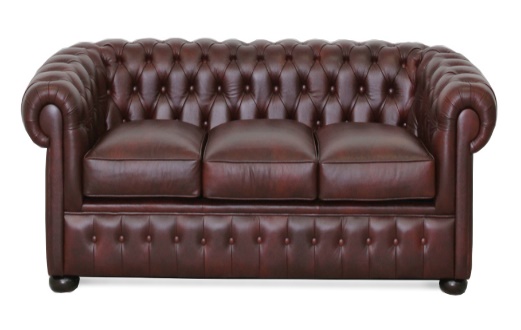 3 pers.: L 2170 mm P-880 mm H-740 mm. 2 pers.: L 1650 mm P-880mm H-740mm Cadru din lemn, acoperit cu piele ecologică, fără mecanism de transformare, culoarea maro. Termen de garanție 24 luni.Valoarea estimativă totalăValoarea estimativă totalăValoarea estimativă totalăValoarea estimativă totalăValoarea estimativă totalăValoarea estimativă totală280000,00Nr. d/oDescrierea criteriului/cerințeiMod de demonstrare a îndeplinirii criteriului/cerinței:Nivelul minim/
ObligativitateaDUAEConfirmat prin aplicarea semnăturii electroniceObligatoriuSpecificații tehnice (Anexa 22)Confirmat prin aplicarea semnăturii electroniceObligatoriuSpecificații de preț (Anexa 23)Confirmat prin aplicarea semnăturii electroniceObligatoriuExtras din Registrul de Stat al persoanelor juridicecopie, confirmat prin aplicarea semnăturii electronice;ObligatoriuCertificat privind lipsa sau existența restanțelor față de bugetul public naționalcopie – eliberat de Inspectoratul Fiscal; Confirmat prin aplicarea semnăturii electroniceObligatoriuCertificat de atribuire a contului bancarEliberat de către banca deținătoare de cont, copie – Confirmat prin aplicarea semnăturii electroniceObligatoriuSituaţiile financiareconfirmat prin aplicarea semnăturii electronice   ObligatoriuExperiență similară min 3 ani, specifică în livrarea bunurilor (mobilier)Copii de pe  contracte, recomadări eliberate de  instituții similare privind executarea calitativă a contractelor  (minim 2 recomandări)Confirmat prin aplicarea semnăturii electronice   ObligatoriuCertificat de conformitate ce confirmă calitatea bunurilor, în mod obligatoriu pentru: mobilier, eliberat de organism național de evaluare a conformității produselorcopie – confirmat prin aplicarea semnăturii electronice.   ObligatoriuCertificat ISO 9001:2015 Sistem de management al calității  al participantuluicopie - confirmat prin aplicarea semnăturii electronice   ObligatoriuGaranția bunurilor cel puțin 2/3 aniOriginal - confirmată prin semnătura electronică.ObligatoriuMostrăLa solicitarea autoritații contractante, agentul economic vor prezenta mostre în 24 ore, să ofere posibilitatea membrilor grupului de lucru să examineze  bunurile oferite în  vederea verificarii corespunderii specific tehnice solicitateObligatoriuDECLARAŢIE privind confirmarea identității beneficiarilor efectivi și neîncadrarea acestora în situația condamnării  pentru participarea la activităţi ale unei organizaţii sau grupări criminale, pentru corupţie, fraudă şi/sau spălare de bani.APROBAT  prin OrdinulMinistrului Finanțelor                                                nr. 145  din 24 noiembrie 2020La semnarea contractului, OE desemnat cîștigător.ObligatoriuGaranţia pentru ofertă 1%Garanţia pentru ofertă emisă de o bancă comercială, original - cu semnătura electronică a operatorul economicObligatoriuGaranția de buna execuție 5% din suna contractului cu TVA.La semnarea contractului, OE desemnat cîștigătorprezintă Garanţia de bună execuţie ordin de plată transfer la contul autorităţii contractante conform următoarelor date bancare: Beneficiarul plăţii: Ministerul Finanțelor – Trezoreria de Stat Trezoreria regională: TR Chișinău Cod bancar:  TREZMD2X   Cod IBAN:  MD44TRPCCC518430A01034AAcu nota “Garanţia de bună execuţie la Cererea Ofertelor de Preţuri nr. ______ din ____________" original - cu semnătura olografă a bănciiObligatoriuAutorizația sanitara de funcționarecopie-confirmată prin semnătura electronica a participantuluiObligatoriuAviz sanitarcopie-confirmată prin semnătura electronica a participantuluiObligatoriuNr. d/oDenumirea factorului de evaluarePonderea%Denumirea instrumentului electronicSe va utiliza/accepta sau nuDepunerea electronică a ofertelor sau a cererilor de participaredaSistemul de comenzi electronicedaFacturarea electronicădaPlățile electroniceda